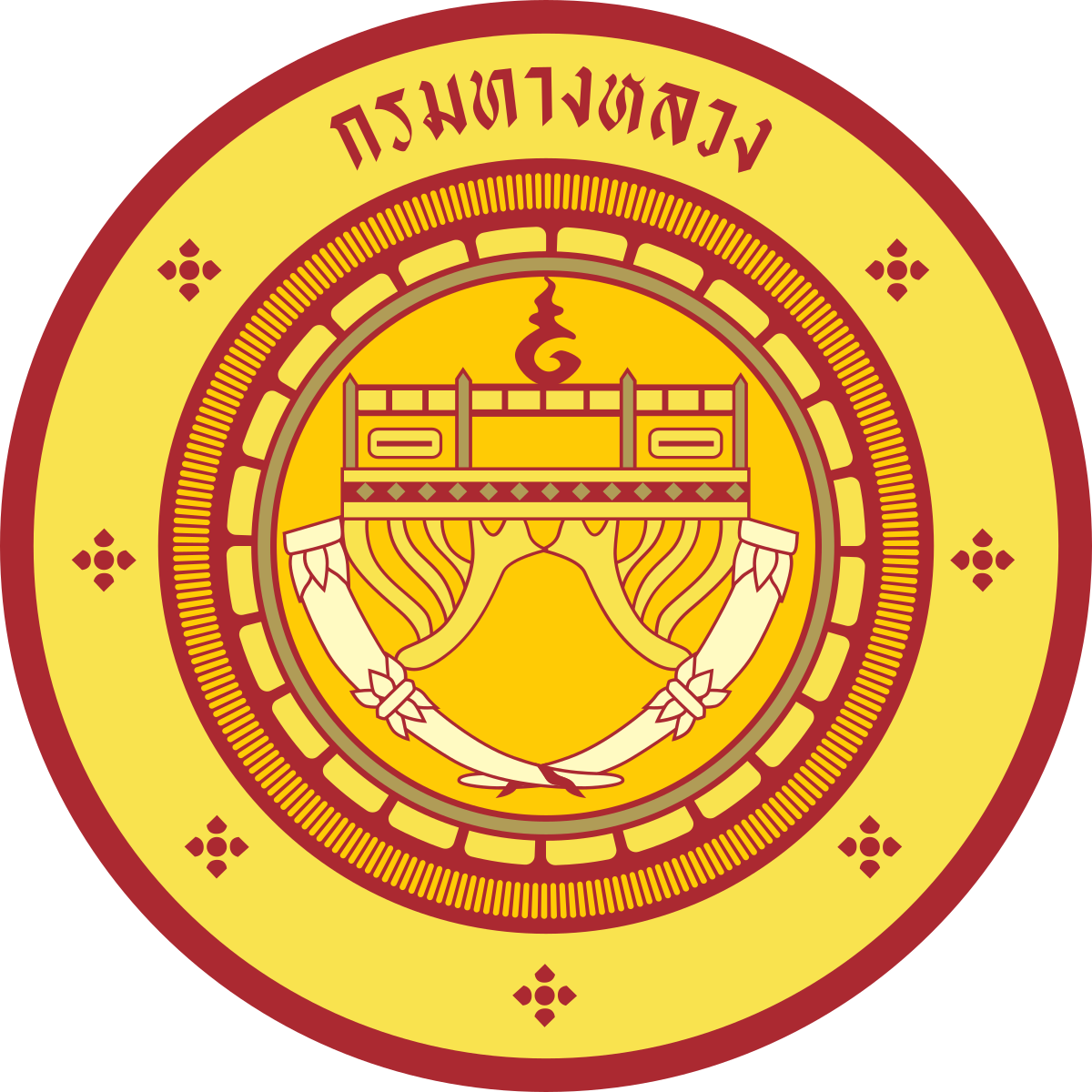 สำนักงานทางหลวงที่ 5 (พิษณุโลก) แบบแสดงผลการตรวจหาเชื้อไวรัสโคโรนา 2019 (COVID-19) ของผู้เข้ารับการประเมินสมรรถนะเพื่อสรรหาและเลือกสรรเป็นพนักงานราชการทั่วไป ปี 2565        วันที่ ……………….……………………ข้าพเจ้า (นาย/นาง/นางสาว) ..............................................................................................................................เลขบัตรประจำตัวประชาชน ..........................................เลขประจำตัวผู้สมัครสอบ.............................................ข้าพเจ้าได้ตรวจหาเชื้อไวรัสโคโรนา 2019 (COVID-19) (ทำเครื่องหมายในช่อง)โดยวิธี        ชุดตรวจ ATK       ตรวจแบบ RT-PCR      อื่น ๆ โปรดระบุ.........................................สถานที่ตรวจ         ตรวจด้วยตนเอง         สถานพยาบาล  (โปรดระบุ)  ……………………………………….ผลการตรวจ          ไม่พบเชื้อ                 พบเชื้อข้าพเจ้าขอยืนยันว่า  ข้อมูลดังกล่าวเป็นความจริงทุกประการ  จึงขอลงลายมือชื่อไว้เป็นหลักฐานประกอบการยืนยัน  พร้อมรูปถ่ายชุดตรวจ ATK หรือ ผลตรวจ RT-PCR แนบ                                                       ลงชื่อผู้เข้ารับการประเมิน...........................................................                                                                                    (............................................................)                            